§955.  Articles of entity conversion1.  Conversion to domestic unincorporated entity.  After the conversion of a domestic business corporation, referred to in this subsection as the "corporation," to a domestic unincorporated entity has been adopted and approved as required by this Act, articles of entity conversion must be executed on behalf of the corporation by an officer or other duly authorized representative.  The articles must:A.  Set forth the name of the corporation immediately before the filing of the articles of entity conversion and the name to which the name of the corporation is to be changed, which must be a name that satisfies the organic law of the surviving entity;  [PL 2001, c. 640, Pt. A, §2 (NEW); PL 2001, c. 640, Pt. B, §7 (AFF).]B.  State the type of unincorporated entity that the surviving entity will be;  [PL 2001, c. 640, Pt. A, §2 (NEW); PL 2001, c. 640, Pt. B, §7 (AFF).]C.  Set forth a statement that the plan of entity conversion was duly approved by the shareholders in the manner required by this Act and the corporation's articles of incorporation; and  [PL 2001, c. 640, Pt. A, §2 (NEW); PL 2001, c. 640, Pt. B, §7 (AFF).]D.  If the surviving entity is a filing entity, either contain all the provisions required to be set forth in its public organic document with any other desired provisions that are permitted or have attached a public organic document; except that, in either case, provisions that would not be required by chapter 10 to be included in a restated public organic document may be omitted.  [PL 2001, c. 640, Pt. A, §2 (NEW); PL 2001, c. 640, Pt. B, §7 (AFF).][PL 2001, c. 640, Pt. A, §2 (NEW); PL 2001, c. 640, Pt. B, §7 (AFF).]2.  Conversion to domestic business corporation.  After the conversion of a domestic unincorporated entity to a domestic business corporation has been adopted and approved as required by the organic law of the unincorporated entity, articles of entity conversion must be executed on behalf of the unincorporated entity by an officer or other duly authorized representative of the unincorporated entity.  The articles must:A.  Set forth the name of the unincorporated entity immediately before the filing of the articles of entity conversion and the name to which the name of the unincorporated entity is to be changed, which must be a name that satisfies the requirements of section 401;  [PL 2001, c. 640, Pt. A, §2 (NEW); PL 2001, c. 640, Pt. B, §7 (AFF).]B.  Set forth a statement that the plan of entity conversion was duly approved in accordance with the organic law of the unincorporated entity; and  [PL 2001, c. 640, Pt. A, §2 (NEW); PL 2001, c. 640, Pt. B, §7 (AFF).]C.  Either contain all the provisions that section 202, subsection 1 requires to be set forth in articles of incorporation with any other desired provisions that section 202, subsection 2 permits to be included in articles of incorporation or have attached articles of incorporation; except that, in either case, provisions that would not be required under chapter 10 to be included in restated articles of incorporation of a domestic business corporation may be omitted.  [PL 2001, c. 640, Pt. A, §2 (NEW); PL 2001, c. 640, Pt. B, §7 (AFF).][PL 2003, c. 344, Pt. B, §90 (AMD).]3.  Conversion by law of foreign jurisdiction.  After the conversion of a foreign unincorporated entity to a domestic business corporation is authorized as required by the laws of the foreign jurisdiction, articles of entity conversion must be executed on behalf of the foreign unincorporated entity by an officer or other duly authorized representative of the unincorporated entity.  The articles must:A.  Set forth the name of the unincorporated entity immediately before the filing of the articles of entity conversion and the name to which the name of the unincorporated entity is to be changed, which must be a name that satisfies the requirements of section 401;  [PL 2001, c. 640, Pt. A, §2 (NEW); PL 2001, c. 640, Pt. B, §7 (AFF).]B.  Set forth the jurisdiction under the laws of which the unincorporated entity was organized immediately before the filing of the articles of entity conversion and the date on which the unincorporated entity was organized in that jurisdiction;  [PL 2001, c. 640, Pt. A, §2 (NEW); PL 2001, c. 640, Pt. B, §7 (AFF).]C.  Set forth a statement that the conversion of the unincorporated entity was duly approved in the manner required by its organic law; and  [PL 2001, c. 640, Pt. A, §2 (NEW); PL 2001, c. 640, Pt. B, §7 (AFF).]D.  Either contain all the provisions that section 202, subsection 1 requires to be set forth in articles of incorporation with any other desired provisions that section 202, subsection 2 permits to be included in articles of incorporation or have attached articles of incorporation; except that, in either case, provisions that would not be required by chapter 10 to be included in restated articles of incorporation of a domestic business corporation may be omitted.  [PL 2001, c. 640, Pt. A, §2 (NEW); PL 2001, c. 640, Pt. B, §7 (AFF).][PL 2003, c. 344, Pt. B, §91 (AMD).]3-A.  File with Secretary of State.  The articles of entity conversion must be delivered to the Secretary of State for filing and take effect at the effective time provided in section 125.[RR 2001, c. 2, Pt. A, §22 (COR); RR 2001, c. 2, Pt. A, §23 (AFF).]4.  Certificate of authority; cancelled.  If the converting entity is a foreign unincorporated entity that is authorized to transact business in this State under a provision of law similar to chapter 15, its certificate of authority or other type of foreign qualification is cancelled automatically on the effective date of its conversion.[PL 2001, c. 640, Pt. A, §2 (NEW); PL 2001, c. 640, Pt. B, §7 (AFF).]SECTION HISTORYRR 2001, c. 2, §A22 (COR). RR 2001, c. 2, §A23 (AFF). PL 2001, c. 640, §A2 (NEW). PL 2001, c. 640, §B7 (AFF). PL 2003, c. 344, §§B90,91 (AMD). The State of Maine claims a copyright in its codified statutes. If you intend to republish this material, we require that you include the following disclaimer in your publication:All copyrights and other rights to statutory text are reserved by the State of Maine. The text included in this publication reflects changes made through the First Regular and First Special Session of the 131st Maine Legislature and is current through November 1. 2023
                    . The text is subject to change without notice. It is a version that has not been officially certified by the Secretary of State. Refer to the Maine Revised Statutes Annotated and supplements for certified text.
                The Office of the Revisor of Statutes also requests that you send us one copy of any statutory publication you may produce. Our goal is not to restrict publishing activity, but to keep track of who is publishing what, to identify any needless duplication and to preserve the State's copyright rights.PLEASE NOTE: The Revisor's Office cannot perform research for or provide legal advice or interpretation of Maine law to the public. If you need legal assistance, please contact a qualified attorney.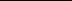 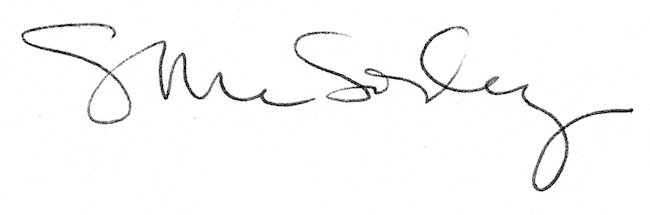 